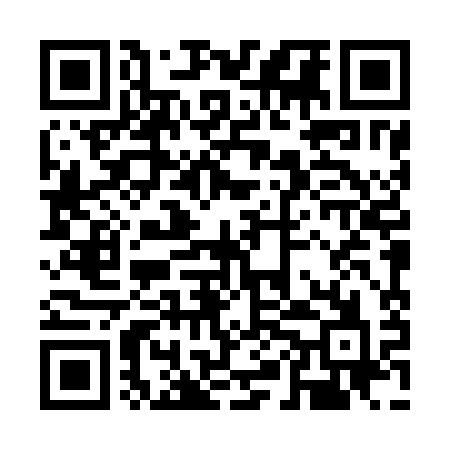 Ramadan times for Ampinana, ItalyMon 11 Mar 2024 - Wed 10 Apr 2024High Latitude Method: Angle Based RulePrayer Calculation Method: Muslim World LeagueAsar Calculation Method: HanafiPrayer times provided by https://www.salahtimes.comDateDayFajrSuhurSunriseDhuhrAsrIftarMaghribIsha11Mon4:574:576:3312:244:276:156:157:4612Tue4:554:556:3112:234:286:176:177:4713Wed4:534:536:2912:234:296:186:187:4814Thu4:514:516:2712:234:306:196:197:5015Fri4:494:496:2612:234:316:206:207:5116Sat4:474:476:2412:224:326:226:227:5217Sun4:454:456:2212:224:336:236:237:5418Mon4:434:436:2012:224:346:246:247:5519Tue4:424:426:1812:214:356:256:257:5720Wed4:404:406:1712:214:366:276:277:5821Thu4:384:386:1512:214:376:286:287:5922Fri4:364:366:1312:214:386:296:298:0123Sat4:344:346:1112:204:396:306:308:0224Sun4:324:326:0912:204:406:326:328:0325Mon4:304:306:0712:204:416:336:338:0526Tue4:274:276:0612:194:426:346:348:0627Wed4:254:256:0412:194:436:356:358:0828Thu4:234:236:0212:194:446:366:368:0929Fri4:214:216:0012:184:446:386:388:1130Sat4:194:195:5812:184:456:396:398:1231Sun5:175:176:571:185:467:407:409:141Mon5:155:156:551:185:477:417:419:152Tue5:135:136:531:175:487:427:429:173Wed5:115:116:511:175:497:447:449:184Thu5:095:096:491:175:497:457:459:205Fri5:075:076:481:165:507:467:469:216Sat5:045:046:461:165:517:477:479:237Sun5:025:026:441:165:527:487:489:248Mon5:005:006:421:165:537:507:509:269Tue4:584:586:401:155:547:517:519:2710Wed4:564:566:391:155:547:527:529:29